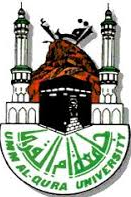 المملكة العربية السعودية                                    بسم الله الرحمن الرحيموزارة التعليم العاليجامعة أم القرىكلية التربيةنموذج طلب تحديد موعد مناقشة رسالة*صورة لوكالة الكلية للدراسات العليا للمتابعة*صورة للمشرف على موقع الكلية *مراعاة وجود ما لا يقل عن خمسة أيام عمل ما بين إرسال الخطاب وتاريخ المناقشةالطالب:الرقم الجامعي:الرقم الجامعي:الكلية:القسم:التخصص:التخصص:المرحلة الدراسية:         □ ماجستير        □ دكتوراهالمرحلة الدراسية:         □ ماجستير        □ دكتوراهالمرحلة الدراسية:         □ ماجستير        □ دكتوراهالمرحلة الدراسية:         □ ماجستير        □ دكتوراهالمرحلة الدراسية:         □ ماجستير        □ دكتوراهالمرحلة الدراسية:         □ ماجستير        □ دكتوراهالمرحلة الدراسية:         □ ماجستير        □ دكتوراهالمرحلة الدراسية:         □ ماجستير        □ دكتوراهعنوان الرسالة:. أعضاء اللجنة:د.    ( مقرر ) د. ( مناقشا )د. ( مناقشا )د. ( مناقش احتياط )عنوان الرسالة:. أعضاء اللجنة:د.    ( مقرر ) د. ( مناقشا )د. ( مناقشا )د. ( مناقش احتياط )عنوان الرسالة:. أعضاء اللجنة:د.    ( مقرر ) د. ( مناقشا )د. ( مناقشا )د. ( مناقش احتياط )عنوان الرسالة:. أعضاء اللجنة:د.    ( مقرر ) د. ( مناقشا )د. ( مناقشا )د. ( مناقش احتياط )عنوان الرسالة:. أعضاء اللجنة:د.    ( مقرر ) د. ( مناقشا )د. ( مناقشا )د. ( مناقش احتياط )عنوان الرسالة:. أعضاء اللجنة:د.    ( مقرر ) د. ( مناقشا )د. ( مناقشا )د. ( مناقش احتياط )عنوان الرسالة:. أعضاء اللجنة:د.    ( مقرر ) د. ( مناقشا )د. ( مناقشا )د. ( مناقش احتياط )عنوان الرسالة:. أعضاء اللجنة:د.    ( مقرر ) د. ( مناقشا )د. ( مناقشا )د. ( مناقش احتياط )سعادة / عميد كلية التربية                                              سلمه اللهالسلام عليكم ورحمة الله وبركاته...وبعدبناءً على ما اتخذه مجلس عمادة الدراسات العليا في جلسته رقم    وتاريخ   /    /     1439هـ ، حــــول تشكيل لجان مناقشة لمجموعة من طلاب الكلية.فقد تم تحديد موعد مناقشة الطالب المشار إلي أعلاه ، يوم       الموافق   /   /    39 14هـ ، الســـاعة        بقاعة ، ومرفق تقرير صلاحية مناقشة الرسالة ولكم تحياتي.رئيس قسم:                                                                        التوقيع:سعادة / عميد كلية التربية                                              سلمه اللهالسلام عليكم ورحمة الله وبركاته...وبعدبناءً على ما اتخذه مجلس عمادة الدراسات العليا في جلسته رقم    وتاريخ   /    /     1439هـ ، حــــول تشكيل لجان مناقشة لمجموعة من طلاب الكلية.فقد تم تحديد موعد مناقشة الطالب المشار إلي أعلاه ، يوم       الموافق   /   /    39 14هـ ، الســـاعة        بقاعة ، ومرفق تقرير صلاحية مناقشة الرسالة ولكم تحياتي.رئيس قسم:                                                                        التوقيع:سعادة / عميد كلية التربية                                              سلمه اللهالسلام عليكم ورحمة الله وبركاته...وبعدبناءً على ما اتخذه مجلس عمادة الدراسات العليا في جلسته رقم    وتاريخ   /    /     1439هـ ، حــــول تشكيل لجان مناقشة لمجموعة من طلاب الكلية.فقد تم تحديد موعد مناقشة الطالب المشار إلي أعلاه ، يوم       الموافق   /   /    39 14هـ ، الســـاعة        بقاعة ، ومرفق تقرير صلاحية مناقشة الرسالة ولكم تحياتي.رئيس قسم:                                                                        التوقيع:سعادة / عميد كلية التربية                                              سلمه اللهالسلام عليكم ورحمة الله وبركاته...وبعدبناءً على ما اتخذه مجلس عمادة الدراسات العليا في جلسته رقم    وتاريخ   /    /     1439هـ ، حــــول تشكيل لجان مناقشة لمجموعة من طلاب الكلية.فقد تم تحديد موعد مناقشة الطالب المشار إلي أعلاه ، يوم       الموافق   /   /    39 14هـ ، الســـاعة        بقاعة ، ومرفق تقرير صلاحية مناقشة الرسالة ولكم تحياتي.رئيس قسم:                                                                        التوقيع:سعادة / عميد كلية التربية                                              سلمه اللهالسلام عليكم ورحمة الله وبركاته...وبعدبناءً على ما اتخذه مجلس عمادة الدراسات العليا في جلسته رقم    وتاريخ   /    /     1439هـ ، حــــول تشكيل لجان مناقشة لمجموعة من طلاب الكلية.فقد تم تحديد موعد مناقشة الطالب المشار إلي أعلاه ، يوم       الموافق   /   /    39 14هـ ، الســـاعة        بقاعة ، ومرفق تقرير صلاحية مناقشة الرسالة ولكم تحياتي.رئيس قسم:                                                                        التوقيع:سعادة / عميد كلية التربية                                              سلمه اللهالسلام عليكم ورحمة الله وبركاته...وبعدبناءً على ما اتخذه مجلس عمادة الدراسات العليا في جلسته رقم    وتاريخ   /    /     1439هـ ، حــــول تشكيل لجان مناقشة لمجموعة من طلاب الكلية.فقد تم تحديد موعد مناقشة الطالب المشار إلي أعلاه ، يوم       الموافق   /   /    39 14هـ ، الســـاعة        بقاعة ، ومرفق تقرير صلاحية مناقشة الرسالة ولكم تحياتي.رئيس قسم:                                                                        التوقيع:سعادة / عميد كلية التربية                                              سلمه اللهالسلام عليكم ورحمة الله وبركاته...وبعدبناءً على ما اتخذه مجلس عمادة الدراسات العليا في جلسته رقم    وتاريخ   /    /     1439هـ ، حــــول تشكيل لجان مناقشة لمجموعة من طلاب الكلية.فقد تم تحديد موعد مناقشة الطالب المشار إلي أعلاه ، يوم       الموافق   /   /    39 14هـ ، الســـاعة        بقاعة ، ومرفق تقرير صلاحية مناقشة الرسالة ولكم تحياتي.رئيس قسم:                                                                        التوقيع:سعادة / عميد كلية التربية                                              سلمه اللهالسلام عليكم ورحمة الله وبركاته...وبعدبناءً على ما اتخذه مجلس عمادة الدراسات العليا في جلسته رقم    وتاريخ   /    /     1439هـ ، حــــول تشكيل لجان مناقشة لمجموعة من طلاب الكلية.فقد تم تحديد موعد مناقشة الطالب المشار إلي أعلاه ، يوم       الموافق   /   /    39 14هـ ، الســـاعة        بقاعة ، ومرفق تقرير صلاحية مناقشة الرسالة ولكم تحياتي.رئيس قسم:                                                                        التوقيع:□ تم استكمال المطلوب □ لم يتم استكمال المطلوبوكيلة كلية التربية للدراسات العليا / د. بسينة بنت عبدالله الغامدي          التوقيع:□ تم استكمال المطلوب □ لم يتم استكمال المطلوبوكيلة كلية التربية للدراسات العليا / د. بسينة بنت عبدالله الغامدي          التوقيع:□ تم استكمال المطلوب □ لم يتم استكمال المطلوبوكيلة كلية التربية للدراسات العليا / د. بسينة بنت عبدالله الغامدي          التوقيع:□ تم استكمال المطلوب □ لم يتم استكمال المطلوبوكيلة كلية التربية للدراسات العليا / د. بسينة بنت عبدالله الغامدي          التوقيع:□ تم استكمال المطلوب □ لم يتم استكمال المطلوبوكيلة كلية التربية للدراسات العليا / د. بسينة بنت عبدالله الغامدي          التوقيع:□ تم استكمال المطلوب □ لم يتم استكمال المطلوبوكيلة كلية التربية للدراسات العليا / د. بسينة بنت عبدالله الغامدي          التوقيع:□ تم استكمال المطلوب □ لم يتم استكمال المطلوبوكيلة كلية التربية للدراسات العليا / د. بسينة بنت عبدالله الغامدي          التوقيع:□ تم استكمال المطلوب □ لم يتم استكمال المطلوبوكيلة كلية التربية للدراسات العليا / د. بسينة بنت عبدالله الغامدي          التوقيع:مدير العلاقات العامة                سلمه اللهالسلام عليكم ورحمة الله وبركاته...وبعدآمل استكمال ما يلزم.                                                                                                                                                                عميد كلية التربية                                                                   د. علي بن مصلح المطرفيمدير العلاقات العامة                سلمه اللهالسلام عليكم ورحمة الله وبركاته...وبعدآمل استكمال ما يلزم.                                                                                                                                                                عميد كلية التربية                                                                   د. علي بن مصلح المطرفيمدير العلاقات العامة                سلمه اللهالسلام عليكم ورحمة الله وبركاته...وبعدآمل استكمال ما يلزم.                                                                                                                                                                عميد كلية التربية                                                                   د. علي بن مصلح المطرفيمدير العلاقات العامة                سلمه اللهالسلام عليكم ورحمة الله وبركاته...وبعدآمل استكمال ما يلزم.                                                                                                                                                                عميد كلية التربية                                                                   د. علي بن مصلح المطرفيمدير العلاقات العامة                سلمه اللهالسلام عليكم ورحمة الله وبركاته...وبعدآمل استكمال ما يلزم.                                                                                                                                                                عميد كلية التربية                                                                   د. علي بن مصلح المطرفيمدير العلاقات العامة                سلمه اللهالسلام عليكم ورحمة الله وبركاته...وبعدآمل استكمال ما يلزم.                                                                                                                                                                عميد كلية التربية                                                                   د. علي بن مصلح المطرفيمدير العلاقات العامة                سلمه اللهالسلام عليكم ورحمة الله وبركاته...وبعدآمل استكمال ما يلزم.                                                                                                                                                                عميد كلية التربية                                                                   د. علي بن مصلح المطرفيمدير العلاقات العامة                سلمه اللهالسلام عليكم ورحمة الله وبركاته...وبعدآمل استكمال ما يلزم.                                                                                                                                                                عميد كلية التربية                                                                   د. علي بن مصلح المطرفي